PUBLIC MEETING NOTICEAgendaARIZONA SET-ASIDE COMMITTEE WILL HOLD A MEETING ONWednesday, April 22, 2020 from 1:00-3:30 PMRemote Meeting, all attended via Google hangouts meet.google.com/ruh-vphz-rmwTeleconference Information‎+1 413-728-2657‬ PIN: 409 940‬#‬	_____________________________________________________________________AGENDA
 CALL TO ORDER Chair Nick Perrera called the meeting to order at 1:30 PM on 4.22.2020.
ROLL CALLNick Perrera – Chair, State Procurement Office - PresentEd Jimenez - State Procurement Office - AbsentMark Botterbusch – Gompers Employment Services - PresentDavid Steinmetz – Arizona Industries for the Blind - PresentChris Gustafson – Arizona State Retirement System - PresentKristen Mackey – Department of Economic Security - PresentValarie Erwin – Department of Transportation - PresentMichael Zinn – Arizona Correctional Industries - PresentArmando Bernasconi - Quality Connections - Present
APPROVAL OF MINUTES1.22.2020 Meeting Motion to approve minutes: Armando Bernasconi2nd to the motion: David SteinmetzIn Favor: 8		Against: 0	Abstain:  0Motion carries		CONTRACT EXTENSION, PROPOSAL, AND AMENDMENT REVIEWS:  	Michael Zinn of Arizona Correctional Industries exits the meeting. ADSPO17-168208Arizona Correctional Industries - Signage: Decals, Plaques and Work Identification Products - SA 
Exp. 4/17/20Committee review and discussion.Entertain motion for approval, disapproval, or tabling extension of term through 4/30/2021.Motion to approve: Armando Bernasconi2nd to the motion: Chris GustafsonIn Favor: 7		Against: 0	Abstain:  0Motion carries unanimously CTR044240Arizona Correctional Industries - Outdoor Furniture & Accessories - Set-Aside 
	Exp. 4/30/20Consideration of any public comment.Committee review and discussion.Entertain motion for approval, disapproval, or tabling extension of term through 4/30/2021.Motion to approve: Kristen Mackey2nd to the motion: Armando BernasconiIn Favor: 7		Against: 0	Abstain:  0Motion carries unanimouslyCTR044241Arizona Correctional Industries - Bedding Products - Set-Aside 
	Exp. 4/30/20Consideration of any public comment.Committee review and discussion.Entertain motion for approval, disapproval, or tabling extension of term through 4/30/2021.Motion to approve: Chris Gustafson2nd to the motion: Armando BernasconiIn Favor: 7		Against: 0	Abstain:  0Motion carries unanimously Michael Zinn of Arizona Correctional Industries rejoins the meeting.CTR047044 The Centers for Habilitation - Record Shredding and Destruction ServicesConsideration of any public comment.Committee review and discussionEntertain motion of approval, disapproval, or tabling of amendment requiring adherence to IRS document confidentiality.Motion to approve: Armando Bernasconi2nd to the motion: Kristen MackeyIn Favor: 8		Against: 0	Abstain:  0Motion carries unanimouslyArmando Bernasconi of Quality Connections exits the meeting.CTR074046Quality Connections - Office Supplies Including Printer SuppliesConsideration of any public comment.Committee review and discussion.Entertain motion for approval, disapproval, or tabling of amendment establishing new minimum discount prices and product offerings.Motion to approve: David Steinmetz2nd to the motion: Kristen MackeyIn Favor: 7			Against: 0	Abstain:  0Motion carries unanimouslyArmando Bernasconi of Quality Connections rejoins the meeting.  Michael Zinn of Arizona Correctional Industries exits the meeting. ADSPO15-087910i.	Arizona Correctional Industries - Linens - Set AsideExp. 4/30/20Consideration of any public comment.Committee review and discussion.Entertain motion for approval, disapproval, or tabling of replacement contract proposal from ACI with an initial term of one (1) year with four (4) additional years of extension options.Motion to approve: Armando Bernasconi2nd to the motion: Valerie ErwinIn Favor: 7		Against: 0	Abstain:  0Motion carries unanimouslyMichael Zinn of Arizona Correctional Industries rejoins the meeting.SUB-COMMITTEE REPORT AND RECOMMENDATIONSReport from sub-committee on activities.Entertain any motions regarding the sub-committee.REPORT ON 1% GOALFY20Q3 Report - Nick PerreraEntertain questions and comments from committee members Set aside $ 6,979,400.23 Touchable $ 571,743,073.95 (FY20Q1-Q3)FUTURE AGENDA ITEMS Chair welcomes requests from members of the committee on issues for future consideration and discussion. CALL TO THE PUBLIC At this time, the committee will hear comments from the public.  Members of the committee may not discuss items that are not specifically identified on the agenda.  Therefore, pursuant to A.R.S. § 38-431.01(G), action taken as a result of public comment will be limited to directing staff to study the matter or scheduling the matter for future consideration and decision at a later date.ADJOURNMENTChair Nick Perrera adjourned the meeting at 2:10 PM on 4.22.2020. 
NEXT MEETING: Wednesday, July 22nd, 2020 1:30pm-3:30pm100 N. 15th Ave, Phoenix, AZ 85007 1st Floor Conference Room.Will provide update if not possible to meet in person		APPROVAL OF 	DRAFT MINUTES:  DATE: 4/22/20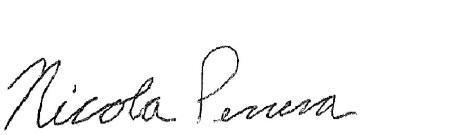 						              Nick Perrera, Chairman		APPROVAL OF FINAL MINUTES:    DATE: 7/22/20		        Nick Perrera, Chairman					 	  	 	 	 	 	Douglas A. DuceyGovernor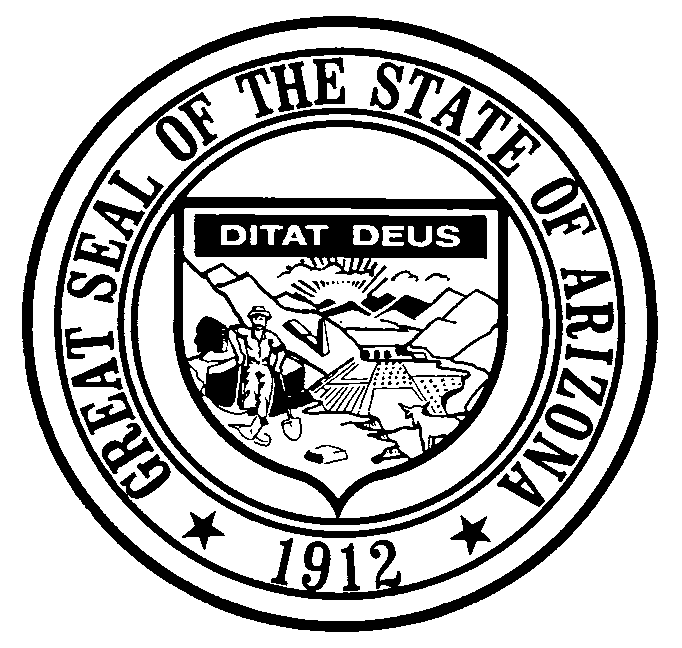 Andy TobinDirectorARIZONA DEPARTMENT OF ADMINISTRATIONSTATE PROCUREMENT OFFICE100 NORTH FIFTEENTH AVENUE  • SUITE 402PHOENIX, ARIZONA 85007(602) 542-5511 (main)     (602) 542-5508 (fax)http://spo.az.gov